Publicado en Alicante el 09/11/2017 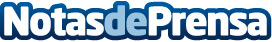 Gran éxito de la original campaña de Vinos Alicante DOP'Enamórate de un alicantino' bate récords de participación en su lanzamientoDatos de contacto:Javier M.966593206Nota de prensa publicada en: https://www.notasdeprensa.es/gran-exito-de-la-original-campana-de-vinos Categorias: Gastronomía Comunicación Marketing Restauración http://www.notasdeprensa.es